Nutrition and WellnessNutrition and Wellness, an individual event, recognizes participants who track food intake and physical activity for themselves, their family, or a community group and determine goals and strategies for improving their overall health. Participants must prepare a portfolio, visuals and an oral presentation.EVENT CATEGORIESJunior: through grade 9Senior: grades 10–12Occupational: grades 10–12See page 84 for more information on event categories.PROCEDURES &TIME REQUIREMENTSEach entry will submit a portfolio to the event room consultant at the designated participation time.Participant will have 10 minutes to set up for the event. Other persons may not assist.Room consultants and evaluators will have 10 minutes to preview the portfolio before the presentation begins, during participant set up time.The oral presentation may be up to 10 minutes in length. A one-minute warning will be given at 9 minutes. The participant will be stopped at 10 minutes.If audio or audiovisual recordings are used, they are limited to 1 minute playing time during the presentation. Presentation equipment, with no audio, may be used during the entire presentation.Following the presentation, evaluators will have 5 minutes to interview the participant.Evaluators will have up to 5 minutes to use the rubric to score and write comments for participants.ELIGIBILITY & GENERAL INFORMATIONReview “Eligibility and General Rules for All Levels of Competition” on page 87 prior to event planning and preparation.A table will be provided. Participant must bring all other necessary supplies and/or equipment. Wall space will not be available.Access to an electrical outlet will not be provided. Participants are encouraged to bring fully charged devices such as laptops, tablets, etc., to use for electronic portfolio presentation.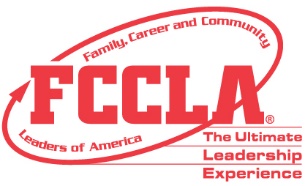 NUTRITION AND WELLNESSSpecificationsHardcopy PortfolioThe portfolio is a collection of materials used to document and illustrate the work of the project. Materials must be contained in the official FCCLA STAR Events binder obtained from the FCCLA national emblematic supplier. A decorative and/or informative cover may be included. All materials, including the content divider pages and tabs, must fit within the cover, be one-sided, and may not exceed 48 pages, as described below. Once a hardcopy portfolio is turned in to the evaluators, participants may not switch to an electronic portfolio.Electronic PortfolioAn electronic portfolio may be either in PowerPoint, Prezi, or other electronic format that can be viewed by the evaluators and room consultants prior to the oral presentation. The electronic portfolio and the hardware (method) to view it (i.e., equipment, files, projectors, screens, laptops) will be turned in to the room consultant at the designated participation time. Participants assume the responsibility of providing the technology used to show the evaluators the project. Once an electronic portfolio is turned in to the evaluators, participants may not switch to a hardcopy portfolio. Portfolio may not exceed 59 slides, as described below.(continued next page)Nutrition and Wellness Specifications (continued)Nutrition and Wellness Specifications (continued)Oral PresentationThe oral presentation may be up to 10 minutes in length and is delivered to evaluators. The presentation should explain the specifics of the project. The presentation may not be prerecorded. If audio or audiovisual equipment is used, it is limited to 1 minute playing time during the presentation. Presentation equipment, with no audio, may be used throughout the oral presentation. Participants may use any combination of props, materials, supplies, and/or equipment to demonstrate how to carry out the project.Resourceswww.choosemyplate.govwww.letsmove.govwww.fitness.govwww.usda.govwww.fda.govwww.actionforhealthykids.org/STAR Events Point Summary FormNUTRITION AND WELLNESSMake sure all information at top is correct. If a student named is not participating, cross their name(s) off. If a team does not show, please write “No Show” across the top and return with other forms. Do NOT change team or station numbers.Before student presentation, the room consultants must check participants’ portfolio using the criteria and standards listed below and fill in the boxes.At the conclusion of presentation, verify evaluator scores and fill in information below. Calculate the final score and ask for evaluators’ verification. Place this form in front of the completed rubrics and staple all items related to the presentation together.At the end of competition in the room, double check all scores, names, and team numbers to ensure accuracy. Sort results by team order and turn in to the Lead or Assistant Lead Consultant.Please check with the Lead or Assistant Lead Consultant if there are any questions regarding the evaluation process.NUTRITION AND WELLNESSRubricNutrition and Wellness Rubric (continued)PointsEvaluator’s Comments:TOTAL(90 points possible)Evaluator #  	Evaluator Initial  	Room Consultant InitialGENERAL INFORMATIONGENERAL INFORMATIONGENERAL INFORMATIONGENERAL INFORMATIONGENERAL INFORMATIONGENERAL INFORMATIONGENERAL INFORMATIONGENERAL INFORMATIONGENERAL INFORMATIONIndividual or Team EventPrepare Ahead of TimeEquipment ProvidedElectrical AccessParticipant Set Up / Prep TimeRoom Consultant & Evaluator Review TimeMaximum Oral Presentation TimeEvaluation Interview TimeTotal Event TimeIndividualPortfolio, Visuals, Oral PresentationTableNot provided10 minutes10 minutes prior to presentation1-minute warning at 9 minutes; stopped at 10 minutes5 minutes30 minutesPRESENTATION ELEMENTS ALLOWEDPRESENTATION ELEMENTS ALLOWEDPRESENTATION ELEMENTS ALLOWEDPRESENTATION ELEMENTS ALLOWEDPRESENTATION ELEMENTS ALLOWEDPRESENTATION ELEMENTS ALLOWEDPRESENTATION ELEMENTS ALLOWEDPRESENTATION ELEMENTS ALLOWEDPRESENTATION ELEMENTS ALLOWEDPRESENTATION ELEMENTS ALLOWEDAudioCostumesEasel(s)File FolderFlip Chart(s)PortfolioProps/ PointersSkitsPresentation EquipmentVisuals1-8 ½” x 11” pageor 1 slideProject Identification PagePlain paper or slide, with no graphics or decorations; must include participant’s name(s), chapter name, school, city, state, FCCLA national region, event name, and project title.1-8 ½” x 11” pageor 1 slideTable of ContentsList the parts of the portfolio in the order in which the parts appear.1-8 ½” x 11” pageor 2 slidesFCCLA Planning ProcessSummary PageSummarize how each step of the Planning Process was used to plan and implement the project; use of the Planning Process may also be described in the oral presentation.1Evidence of OnlineProject Summary SubmissionComplete the online project summary form located on the STAR Events Resources page of the FCCLA national website and include proof of submission in the portfolio.0–9Content Divider Pages or SectionsUse up to 9 content divider/section pages or slides. Content divider/section pages may be tabbed, may contain a title, a section name, graphic elements, thematic decorations, and/or page numbers. They must not include any other content.Up to 358 ½” x 11”pages or 45 slidesSubject ProfileThe participant will detail the subject of their project including past and current nutrition and wellness information. Participants in each category should develop projects under the following subjects:Juniorself: the project should concern the individual participant’s own nutrition and wellnessSenior and Occupational (choose one of the following two options)family: the project should concern the individual participant’s family’s nutrition and wellness (for the purpose of this project, the participant should include all members of their immediate family or specifically those living in one residence together)community: the project should be based on an institution or campaign in the participant’s community (e.g. school, nursing home, early childhood center, specific restaurant, etc.)Up to 358 ½” x 11”pages or 45 slidesNutrition and Wellness Research GoalsThe participant will research recommendations for nutrition and wellness using, but` not limited to the resources listed in event specifications. Participants should determine at least three key nutrition issues and three key wellness issues which relate to their project area, then elaborate on current information about each item. Research should be summarized in no more than two 8 ½” x 11 pages or three slides.Up to 35 pages or 45 slides (continued)Nutrition and Wellness TrackingThe participant will track current nutritional intake and wellness activity for the project’s subject(s) for one week (seven consecutive days).Go to http://www.choosemyplate.gov/SuperTrackerCreate an account for each individual involved in the project (self and family) or a sampling of the project (community). A sample of the community project should include 3–7 individuals who represent a range of the nutrition and wellness levels in the group.If the subject is outside a healthy weight range, choose the option to move to a healthy weight.Using the Food Tracker tool, complete the tracking information for both food intake and physical activity for each account for one week. For Senior and Occupational projects, individuals from the family or community should track their own intake and activity each day. The participant may enter tracking information into the online accounts on behalf of the individuals, if necessary.The participant should summarize the week’s tracking of the project’s subject(s) for the portfolio.Up to 35 pages or 45 slides (continued)Nutrition and Wellness ConcernsThe participant should outline the concerns of the project’s subject(s) and develop goals for improving the nutrition and wellness plan of the subject(s) This includes health concerns, personal goals of the individual(s), etc.Up to 35 pages or 45 slides (continued)Nutrition and Wellness GoalsThe participant will develop three to five goals for the project and steps that should be taken to reach the goals. Using the SuperTracker tools “My Top 5 Goals” and “My Reports”, include in the portfolio screenshots or a PDF of each subject’s report(s) related to their goals. Use the account(s) previously established for each individual involved in the project. Offer each subject resources from their “my plan” page (e.g. “Get Additional Guidance”). These resources do not have to be included in the portfolio.* Please note: If health concerns are involved, the participant should seek the assistance of a trained professional (doctor, dietitian, personal trainer, etc.). Participants should not consider themselves experts in nutrition and wellness.Up to 35 pages or 45 slides (continued)Nutrition PlanThe participant will develop one recommended nutrition plan that includes four week’s worth of menus that meet the nutritional needs of the project’s subject (individual, family, or community) in accordance with the above goals. This should include all meals and snacks that would be consumed by the individual (Junior), consumed by the family with recommendations for meals not eaten together, or served by the institution with general recommendations for other meals eaten by those individuals involved. The nutrition plan should be realistic in regards to the schedule of the subject(s).Up to 35 pages or 45 slides (continued)Wellness PlanThe participant will develop one recommended wellness plan that will meet the needs and help realize the goals of the subject(s). This should be a four-week comprehensive plan that includes all aspects of wellness (e.g. exercise, sleep, etc.).Up to 35 pages or 45 slides (continued)Implementation& ReflectionThe participant should discuss the nutrition and wellness plan with the subject (Junior reflects on it personally, Senior and Occupational with the family or the individual(s) in charge of nutrition and wellness). Junior participants should try to implement their plan and reflect on the process and results of doing so. Senior and Occupational participants should work with their family or the community to determine if the plan can be implemented and/or if any changes can be made based on the plan’s recommendations. If changes are made, the participant should reflect on what differences were seen in those who took part.Up to 35 pages or 45 slides (continued)Works Cited/ BibliographyUse MLA or APA citation style to cite all references. Resources should be reliable and current.Up to 35 pages or 45 slides (continued)AppearancePortfolio must be neat, legible, and professional and use correct grammar and spelling.Organization/DeliveryDeliver oral presentation in an organized, sequential manner; concisely and thoroughly summarize project.Relationship to Family and Consumer Sciences Coursework and/or Related CareersDescribe relationship of project content to Family and Consumer Sciences and related careers.Knowledge of Nutrition and WellnessDemonstrate thorough knowledge of nutrition and wellness and ability to apply knowledge to real-life situations.Use of Portfolio and Visuals During PresentationUse the portfolio to describe all phases of the project. Use original, creative, and appealing visuals to support, illustrate, or complement presentation.VoiceSpeak clearly with appropriate pitch, tempo, and volume.Body Language/ Clothing ChoiceUse appropriate body language including gestures, posture, mannerisms, eye contact, and appropriate handling of notes or note cards if used. Wear appropriate clothing for the nature of the event.Grammar/Word Usage/ PronunciationUse proper grammar, word usage, and pronunciation.Responses to Evaluators’ QuestionsProvide clear and concise answers to evaluators’ questions regarding project. Questions are asked after the presentation.Name of Participant ___________________________________________________________________________________________________Name of Participant ___________________________________________________________________________________________________Name of Participant ___________________________________________________________________________________________________Name of Participant ___________________________________________________________________________________________________Name of Participant ___________________________________________________________________________________________________Chapter____________________________________________State_______Team #_________Station #______Category______ROOM CONSULTANT CHECKROOM CONSULTANT CHECKROOM CONSULTANT CHECKROOM CONSULTANT CHECKROOM CONSULTANT CHECKROOM CONSULTANT CHECKROOM CONSULTANT CHECKPointsRegistration 0 or 3 pointsParticipant arrives at scheduled timeParticipant arrives at scheduled timeParticipant arrives at scheduled timeParticipant arrives at scheduled timeParticipant arrives at scheduled timeParticipant arrives at scheduled timeRegistration 0 or 3 points                   No          0                   No          0                   No          0                          Yes          3                          Yes          3                          Yes          3Online Event Orientation Documentation0 or 2 points0Official documentation not provided at presentation time or signed by adviser0Official documentation not provided at presentation time or signed by adviser0Official documentation not provided at presentation time or signed by adviser2Official documentation provided  at presentation time and signed by adviser2Official documentation provided  at presentation time and signed by adviser2Official documentation provided  at presentation time and signed by adviserHardcopy Portfolio0–1 point orElectronic Portfolio0–1 point0Binder is not the official FCCLA binder0Electronic Portfolio not in viewable format to the evaluators0Binder is not the official FCCLA binder0Electronic Portfolio not in viewable format to the evaluators0Binder is not the official FCCLA binder0Electronic Portfolio not in viewable format to the evaluators1Binder is the official FCCLA binder1Electronic Portfolio in viewable format to the evaluators1Binder is the official FCCLA binder1Electronic Portfolio in viewable format to the evaluators1Binder is the official FCCLA binder1Electronic Portfolio in viewable format to the evaluatorsPortfolio Pages0–3 points0Portfolio exceeds the page limit0Portfolio exceeds the page limit0Portfolio exceeds the page limit1                         2                         32 or more errors        1 error             no errorsPortfolio contains no more than 48 single-sided pages or 59 slides completed correctly, including:1 project ID page or slide1 table of contents page or slide1 Planning Process summary page or 2 slidesProject Summary Submission ProofUp to 9 content divider pages or slidesUp to 35 content pages or 45 content slides1                         2                         32 or more errors        1 error             no errorsPortfolio contains no more than 48 single-sided pages or 59 slides completed correctly, including:1 project ID page or slide1 table of contents page or slide1 Planning Process summary page or 2 slidesProject Summary Submission ProofUp to 9 content divider pages or slidesUp to 35 content pages or 45 content slides1                         2                         32 or more errors        1 error             no errorsPortfolio contains no more than 48 single-sided pages or 59 slides completed correctly, including:1 project ID page or slide1 table of contents page or slide1 Planning Process summary page or 2 slidesProject Summary Submission ProofUp to 9 content divider pages or slidesUp to 35 content pages or 45 content slidesPunctuality0–1 point0Participant was late for presentation0Participant was late for presentation0Participant was late for presentation1Participant was on time for presentation1Participant was on time for presentation1Participant was on time for presentationEVALUATORS’ SCORESROOM CONSULTANT TOTALROOM CONSULTANT TOTALROOM CONSULTANT TOTALEvaluator 1__________Initials __________Initials __________Initials __________(10 points possible)(10 points possible)(10 points possible)Evaluator 2__________Initials __________Initials __________Initials __________AVERAGE EVALUATOR SCOREAVERAGE EVALUATOR SCOREAVERAGE EVALUATOR SCORE_  _ . _  _Evaluator 3__________Initials __________Initials __________Initials __________(90 points possible)(90 points possible)(90 points possible)_  _ . _  _Total Score__________divided by number of evaluatorsdivided by number of evaluatorsdivided by number of evaluatorsFINAL SCOREFINAL SCOREFINAL SCORE_  _ . _  _                    __________= AVERAGE EVALUATOR SCORERounded only to the nearest hundredth (i.e. 79.99 not 80.00)= AVERAGE EVALUATOR SCORERounded only to the nearest hundredth (i.e. 79.99 not 80.00)= AVERAGE EVALUATOR SCORERounded only to the nearest hundredth (i.e. 79.99 not 80.00)= AVERAGE EVALUATOR SCORERounded only to the nearest hundredth (i.e. 79.99 not 80.00)= AVERAGE EVALUATOR SCORERounded only to the nearest hundredth (i.e. 79.99 not 80.00)(Average Evaluator Score plus Room Consultant Total)_  _ . _  _RATING ACHIEVED (circle one)RATING ACHIEVED (circle one)Gold: 85-100Silver: 70-84.99Silver: 70-84.99Bronze: 1-69.99Bronze: 1-69.99VERIFICATION OF FINAL SCORE AND RATING (please initial)VERIFICATION OF FINAL SCORE AND RATING (please initial)VERIFICATION OF FINAL SCORE AND RATING (please initial)VERIFICATION OF FINAL SCORE AND RATING (please initial)VERIFICATION OF FINAL SCORE AND RATING (please initial)VERIFICATION OF FINAL SCORE AND RATING (please initial)VERIFICATION OF FINAL SCORE AND RATING (please initial)Evaluator 1__________     Evaluator 2__________ Evaluator 3__________ Adult Room Consultant__________ Event Lead Consultant__________Evaluator 1__________     Evaluator 2__________ Evaluator 3__________ Adult Room Consultant__________ Event Lead Consultant__________Evaluator 1__________     Evaluator 2__________ Evaluator 3__________ Adult Room Consultant__________ Event Lead Consultant__________Evaluator 1__________     Evaluator 2__________ Evaluator 3__________ Adult Room Consultant__________ Event Lead Consultant__________Evaluator 1__________     Evaluator 2__________ Evaluator 3__________ Adult Room Consultant__________ Event Lead Consultant__________Evaluator 1__________     Evaluator 2__________ Evaluator 3__________ Adult Room Consultant__________ Event Lead Consultant__________Evaluator 1__________     Evaluator 2__________ Evaluator 3__________ Adult Room Consultant__________ Event Lead Consultant__________Evaluator 1__________     Evaluator 2__________ Evaluator 3__________ Adult Room Consultant__________ Event Lead Consultant__________Name of Participant ___________________________________________________________________________________________________Name of Participant ___________________________________________________________________________________________________Name of Participant ___________________________________________________________________________________________________Name of Participant ___________________________________________________________________________________________________Name of Participant ___________________________________________________________________________________________________Chapter____________________________________________State_______Team #_________Station #______Category______PORTFOLIOPORTFOLIOPORTFOLIOPORTFOLIOPORTFOLIOPORTFOLIOPORTFOLIOPORTFOLIOPORTFOLIOPORTFOLIOPORTFOLIOPORTFOLIOPORTFOLIOPORTFOLIOPointsFCCLAPlanning Process Summary Page0–5 points0Planning Process summary not provided0Planning Process summary not provided1Inadequate steps in the Planning Process are presented1Inadequate steps in the Planning Process are presented1Inadequate steps in the Planning Process are presented2All Planning Process steps are presented but not summarized2All Planning Process steps are presented but not summarized3All Planning Process steps are summarized3All Planning Process steps are summarized4Evidence that the Planning Process was utilized to plan project4Evidence that the Planning Process was utilized to plan project4Evidence that the Planning Process was utilized to plan project5The Planning Process is used to plan the project. Each step is fully explainedSubject Profile0–10 points0Not provided0Not provided1-2Profile is included but vaguely referred to1-2Profile is included but vaguely referred to1-2Profile is included but vaguely referred to3-4Profile has some evidence of self-assessment3-4Profile has some evidence of self-assessment5-6Explained somewhat, but not documented sources of profile5-6Explained somewhat, but not documented sources of profile7-8Documented resources used for profile7-8Documented resources used for profile7-8Documented resources used for profile9-10Documented resources used, described role of profile in projectEvidence of Nutrition and Wellness Research0–10 points0Not explained0Not explained1-2Some research done but incomplete information1-2Some research done but incomplete information1-2Some research done but incomplete information3-4Research is current but from unreliable sources and does not adequately cover the topic3-4Research is current but from unreliable sources and does not adequately cover the topic5-6Research is current, appropriate for topic, from reliable sources, does not adequately cover the topic5-6Research is current, appropriate for topic, from reliable sources, does not adequately cover the topic7-8Research is current, appropriate for topic, from reliable sources, and adequately covers the topic7-8Research is current, appropriate for topic, from reliable sources, and adequately covers the topic7-8Research is current, appropriate for topic, from reliable sources, and adequately covers the topic9-10Research is current, from reliable sources, documented correctly, and extensively covers the topicNutrition and Wellness Tracking0–3 points0No subjects listed0No subjects listed0No subjects listed1Incomplete list of subjects and not current or appropriate for project1Incomplete list of subjects and not current or appropriate for project1Incomplete list of subjects and not current or appropriate for project2Complete list of subjects but incorrect style2Complete list of subjects but incorrect style2Complete list of subjects but incorrect style2Complete list of subjects but incorrect style3Complete list of subjects, appropriate resources, in a consistent format3Complete list of subjects, appropriate resources, in a consistent format3Complete list of subjects, appropriate resources, in a consistent formatNutrition and Wellness Concerns0–3 points0 No concerns provided0 No concerns provided0 No concerns provided1Concern questions are addressed1Concern questions are addressed1Concern questions are addressed2All questions are answered and participant shows some reflection on their concerns and ways to improve if necessary2All questions are answered and participant shows some reflection on their concerns and ways to improve if necessary2All questions are answered and participant shows some reflection on their concerns and ways to improve if necessary2All questions are answered and participant shows some reflection on their concerns and ways to improve if necessary3All questions are answered thoroughly and participant shows significant reflection on concerns and ways to improve if necessary3All questions are answered thoroughly and participant shows significant reflection on concerns and ways to improve if necessary3All questions are answered thoroughly and participant shows significant reflection on concerns and ways to improve if necessaryNutrition and Wellness Goals0–5 points0No goals stated0No goals stated11-3 goals are stated, but are not appropriate11-3 goals are stated, but are not appropriate11-3 goals are stated, but are not appropriate23-5 appropriate goals are stated23-5 appropriate goals are stated33-5 appropriate goals are stated. Goals are some of the following: specific, measurable, attainable, realistic, and timely33-5 appropriate goals are stated. Goals are some of the following: specific, measurable, attainable, realistic, and timely43-5 appropriate goals are stated. Goals are some of the following: specific, measurable, attainable, realistic, and timely. Steps to reach goals are included43-5 appropriate goals are stated. Goals are some of the following: specific, measurable, attainable, realistic, and timely. Steps to reach goals are included43-5 appropriate goals are stated. Goals are some of the following: specific, measurable, attainable, realistic, and timely. Steps to reach goals are included53-5 appropriate goals are stated. Goals are specific, measurable, attainable, realistic, and timely. Steps to reach goals are includedNutrition Plan0–4 points0Not provided0Not provided0Not provided0Not provided1-2Plan is included1-2Plan is included1-2Plan is included1-2Plan is included3-4Profile is included and complete3-4Profile is included and complete3-4Profile is included and complete3-4Profile is included and complete3-4Profile is included and completeWellness Plan0–3 points0No plan provided0No plan provided0No plan provided1Plan provided with no value or variety in experiences1Plan provided with no value or variety in experiences1Plan provided with no value or variety in experiences2Adequate plan provided with good variety and value of experiences2Adequate plan provided with good variety and value of experiences2Adequate plan provided with good variety and value of experiences2Adequate plan provided with good variety and value of experiences3Extensive plan provided with a wide variety of appropriate and valuable experiences. Documentation is clear and easily understood3Extensive plan provided with a wide variety of appropriate and valuable experiences. Documentation is clear and easily understood3Extensive plan provided with a wide variety of appropriate and valuable experiences. Documentation is clear and easily understoodImplementation and Reflection 0–5 points0No activity included1Activities poorly documented, reflection provided1Activities poorly documented, reflection provided1Activities poorly documented, reflection provided2Activities are adequately documented2Activities are adequately documented3Activities are adequately documented and partial reflection on results3Activities are adequately documented and partial reflection on results4Activities are adequately documented and reflection provided4Activities are adequately documented and reflection provided4Activities are adequately documented and reflection provided5Activities are effectively documented, reflection provided and recommendation for change included5Activities are effectively documented, reflection provided and recommendation for change includedAppearance0–3 points0Portfolio is illegible and unorganized0Portfolio is illegible and unorganized0Portfolio is illegible and unorganized1Portfolio is neat, but may contain grammatical or spelling errors and is organized poorly1Portfolio is neat, but may contain grammatical or spelling errors and is organized poorly1Portfolio is neat, but may contain grammatical or spelling errors and is organized poorly2Portfolio is neat, legible, and professional, with correct grammar and spelling 2Portfolio is neat, legible, and professional, with correct grammar and spelling 2Portfolio is neat, legible, and professional, with correct grammar and spelling 2Portfolio is neat, legible, and professional, with correct grammar and spelling 3Neat, legible, professional, correct grammar and spelling used with effective organization of information3Neat, legible, professional, correct grammar and spelling used with effective organization of information3Neat, legible, professional, correct grammar and spelling used with effective organization of informationORAL PRESENTATIONORAL PRESENTATIONORAL PRESENTATIONORAL PRESENTATIONORAL PRESENTATIONORAL PRESENTATIONORAL PRESENTATIONORAL PRESENTATIONORAL PRESENTATIONORAL PRESENTATIONORAL PRESENTATIONORAL PRESENTATIONORAL PRESENTATIONORAL PRESENTATIONORAL PRESENTATIONOrganization/ Delivery0 – 10 points0Presentation is not done or presented briefly and does not cover components of the project1-2Presentation covers some topic elements1-2Presentation covers some topic elements1-2Presentation covers some topic elements3-4Presentation covers all topic elements but with minimal information3-4Presentation covers all topic elements but with minimal information5-6Presentation gives complete information but does not explain the project well5-6Presentation gives complete information but does not explain the project well7-8Presentation covers information completely but does not flow well7-8Presentation covers information completely but does not flow well7-8Presentation covers information completely but does not flow well9-10Presentation covers all relevant information with a seamless and logical delivery9-10Presentation covers all relevant information with a seamless and logical deliveryRelationship of Family and Consumer Sciences Coursework and Standards0-5 points0No evidence of relationship between career and FACS1Minimal evidence of career knowledge and FACS coursework relationship1Minimal evidence of career knowledge and FACS coursework relationship1Minimal evidence of career knowledge and FACS coursework relationship2Some knowledge of relationship of career and FACS coursework2Some knowledge of relationship of career and FACS coursework3Knowledge of career and FACS coursework but not shared3Knowledge of career and FACS coursework but not shared4Knowledge of career and relationship to FACS is evident and shared4Knowledge of career and relationship to FACS is evident and shared4Knowledge of career and relationship to FACS is evident and shared5Knowledge of career and FACS relationship is evident and explained well5Knowledge of career and FACS relationship is evident and explained wellKnowledge of Subject Matter0-5 points0 Little or no evidence of knowledge1 Minimal evidence of knowledge1 Minimal evidence of knowledge1 Minimal evidence of knowledge2Some evidence of knowledge2Some evidence of knowledge3 Knowledge of subject matter is evident but not effectively used in presentation3 Knowledge of subject matter is evident but not effectively used in presentation4 Knowledge of subject matter is evident and shared at times in the presentation4 Knowledge of subject matter is evident and shared at times in the presentation4 Knowledge of subject matter is evident and shared at times in the presentation5 Knowledge of subject matter is evident and incorporated throughout the presentation5 Knowledge of subject matter is evident and incorporated throughout the presentationUse of Portfolio and Visuals during Presentation0-5 points0Portfolio and visuals not used during presentation1Portfolio and visuals used to limit amount of speaking time1Portfolio and visuals used to limit amount of speaking time1Portfolio and visuals used to limit amount of speaking time2Portfolio and visuals used minimally during presentation2Portfolio and visuals used minimally during presentation3Portfolio and visuals incorporated throughout presentation3Portfolio and visuals incorporated throughout presentation4Portfolio and visuals used effectively throughout presentation4Portfolio and visuals used effectively throughout presentation4Portfolio and visuals used effectively throughout presentation5Presentation moves seamlessly between oral presentation, portfolio and visuals5Presentation moves seamlessly between oral presentation, portfolio and visualsVoice – pitch, tempo, volume0-3 points0 Voice qualities not used effectively0 Voice qualities not used effectively0 Voice qualities not used effectively1Voice quality is adequate1Voice quality is adequate1Voice quality is adequate1Voice quality is adequate2Voice quality is good, but could improve2Voice quality is good, but could improve2Voice quality is good, but could improve3Voice quality is outstanding and pleasing3Voice quality is outstanding and pleasing3Voice quality is outstanding and pleasingBody Language/ Clothing Choice0-3 points0Uses inappropriate gestures, posture or mannerisms, avoids eye contact/inappropriate clothing0Uses inappropriate gestures, posture or mannerisms, avoids eye contact/inappropriate clothing0Uses inappropriate gestures, posture or mannerisms, avoids eye contact/inappropriate clothing1Gestures, posture, mannerisms and eye contact is inconsistent/ clothing is appropriate1Gestures, posture, mannerisms and eye contact is inconsistent/ clothing is appropriate1Gestures, posture, mannerisms and eye contact is inconsistent/ clothing is appropriate1Gestures, posture, mannerisms and eye contact is inconsistent/ clothing is appropriate2Gestures, posture, mannerisms, eye contact, and clothing are appropriate2Gestures, posture, mannerisms, eye contact, and clothing are appropriate2Gestures, posture, mannerisms, eye contact, and clothing are appropriate3Gestures, posture, mannerisms, eye contact, and clothing enhance presentation3Gestures, posture, mannerisms, eye contact, and clothing enhance presentation3Gestures, posture, mannerisms, eye contact, and clothing enhance presentationGrammar/Word Usage/ Pronunciation0-3 points0Extensive (more than 5) grammatical and pronunciation errors0Extensive (more than 5) grammatical and pronunciation errors0Extensive (more than 5) grammatical and pronunciation errors1Some (3-5) grammatical and pronunciation errors1Some (3-5) grammatical and pronunciation errors1Some (3-5) grammatical and pronunciation errors1Some (3-5) grammatical and pronunciation errors2Few (1-2) grammatical and pronunciation errors2Few (1-2) grammatical and pronunciation errors2Few (1-2) grammatical and pronunciation errors3Presentation has no grammatical or pronunciation errors3Presentation has no grammatical or pronunciation errors3Presentation has no grammatical or pronunciation errorsResponses to Evaluators’ Questions0-5 points	0 Did not answer evaluators’ questions 0 Did not answer evaluators’ questions 1Unable to answer some questions 1Unable to answer some questions 1Unable to answer some questions 2Responded to all questions but without ease or accuracy2Responded to all questions but without ease or accuracy3Responded adequately to all questions 3Responded adequately to all questions 4Gave appropriate responses to evaluators’ questions4Gave appropriate responses to evaluators’ questions4Gave appropriate responses to evaluators’ questions5 Responses to questions were appropriate and given without hesitation